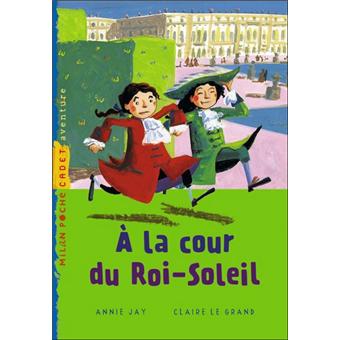 Te				Questions :Pourquoi Titus considère Octave comme un vrai chevalier ? ……………………………………….…………………………………………………………………………………………………………………………Que veut lui dire Titus à propos des épreuves ? ……………………………………………………………………………………………………………………………………………………………………………………..